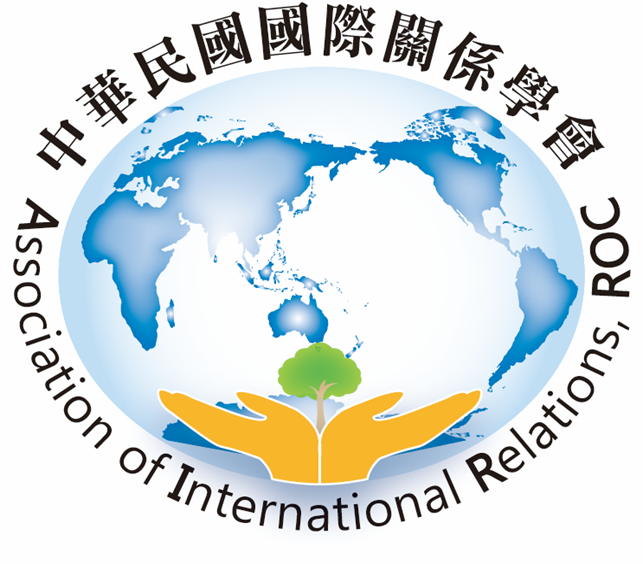 中華民國國際關係學會2023年會暨「新地緣政治風貌下的安全、經濟、科技與環境挑戰」(Security, Economy, Technology and Environmental Challenges under the New Geopolitical Landscape) 國際學術研討會作者基本資料暨論文摘要請於2023年7月31日（週一）前填妥本表，寄至大會信箱：associationofir.roc@gmail.com，另請於電子郵件主旨欄填上「投稿2023國際關係學會年會─(作者姓名)」，以利甄選作業之進行。本會預計於2023年8月31日（週四）之前確定入選論文，並通知投稿者。作者姓名服務單位職稱就讀學校系所及年級通訊地址聯絡電話手 機電子郵件論文題目關 鍵 字投稿主題(請勾選以利議程主題編排)強權競逐與世界秩序變化（大國政治、國家角色與國際關係本質、俄烏戰爭，與美中霸權競逐等）強權競逐與世界秩序變化（大國政治、國家角色與國際關係本質、俄烏戰爭，與美中霸權競逐等）強權競逐與世界秩序變化（大國政治、國家角色與國際關係本質、俄烏戰爭，與美中霸權競逐等）投稿主題(請勾選以利議程主題編排)國際關係理論議題（傳統國際思維的檢視與創新、國際關係理論新發展，與歷史與國際關係等）國際關係理論議題（傳統國際思維的檢視與創新、國際關係理論新發展，與歷史與國際關係等）國際關係理論議題（傳統國際思維的檢視與創新、國際關係理論新發展，與歷史與國際關係等）投稿主題(請勾選以利議程主題編排)全球化與去全球化、全球治理，與國際組織發展（全球治理議題與進程、聯合國與WTO等國際組織改革，世界銀行與碳權交易等）全球化與去全球化、全球治理，與國際組織發展（全球治理議題與進程、聯合國與WTO等國際組織改革，世界銀行與碳權交易等）全球化與去全球化、全球治理，與國際組織發展（全球治理議題與進程、聯合國與WTO等國際組織改革，世界銀行與碳權交易等）投稿主題(請勾選以利議程主題編排)國際政治經濟議題（區域經貿整合、國際貿易衝突、國際金融治理、美中科技戰、一帶一路之發展與影響、印太經濟架構發展等）國際政治經濟議題（區域經貿整合、國際貿易衝突、國際金融治理、美中科技戰、一帶一路之發展與影響、印太經濟架構發展等）國際政治經濟議題（區域經貿整合、國際貿易衝突、國際金融治理、美中科技戰、一帶一路之發展與影響、印太經濟架構發展等）投稿主題(請勾選以利議程主題編排)國際戰略安全議題（主要國家的外交安全戰略、朝鮮半島情勢、南海爭端、區域戰略形勢等）國際戰略安全議題（主要國家的外交安全戰略、朝鮮半島情勢、南海爭端、區域戰略形勢等）國際戰略安全議題（主要國家的外交安全戰略、朝鮮半島情勢、南海爭端、區域戰略形勢等）投稿主題(請勾選以利議程主題編排)美中台關係議題（美國拜登政府對中政策與美中關係走向、大陸對臺政策、我國外交政策與兩岸關係、我國國際參與、我國總統大選對美中台情勢影響等）美中台關係議題（美國拜登政府對中政策與美中關係走向、大陸對臺政策、我國外交政策與兩岸關係、我國國際參與、我國總統大選對美中台情勢影響等）美中台關係議題（美國拜登政府對中政策與美中關係走向、大陸對臺政策、我國外交政策與兩岸關係、我國國際參與、我國總統大選對美中台情勢影響等）投稿主題(請勾選以利議程主題編排)國際法議題 （武裝衝突法、條約法、海洋法與航行自由等議題）國際法議題 （武裝衝突法、條約法、海洋法與航行自由等議題）國際法議題 （武裝衝突法、條約法、海洋法與航行自由等議題）投稿主題(請勾選以利議程主題編排)區域議題（歐洲、東北亞、東南亞、中亞、南亞、南北美洲、非洲、大洋洲等區域政經、外交與安全議題）區域議題（歐洲、東北亞、東南亞、中亞、南亞、南北美洲、非洲、大洋洲等區域政經、外交與安全議題）區域議題（歐洲、東北亞、東南亞、中亞、南亞、南北美洲、非洲、大洋洲等區域政經、外交與安全議題）投稿主題(請勾選以利議程主題編排)非傳統安全及科技等議題（人權與國際規範、公共衛生、移民與難民、能源政治、恐怖主義威脅、海洋與環境安全、科技發展與國際關係等)非傳統安全及科技等議題（人權與國際規範、公共衛生、移民與難民、能源政治、恐怖主義威脅、海洋與環境安全、科技發展與國際關係等)非傳統安全及科技等議題（人權與國際規範、公共衛生、移民與難民、能源政治、恐怖主義威脅、海洋與環境安全、科技發展與國際關係等)論文／場次摘要(請以500-800字為度；場次摘要部分請說明合著者姓名、論文題目、摘要及關鍵字)論文／場次摘要(請以500-800字為度；場次摘要部分請說明合著者姓名、論文題目、摘要及關鍵字)論文／場次摘要(請以500-800字為度；場次摘要部分請說明合著者姓名、論文題目、摘要及關鍵字)論文／場次摘要(請以500-800字為度；場次摘要部分請說明合著者姓名、論文題目、摘要及關鍵字)